ΠρόσκλησηΠροσκαλείστε στην εναρκτήρια συνάντηση του Ευρωπαϊκού Έργου “Eastern Mediterranean Science and Technology Centre of Excellence for Archaeology and Cultural Heritage” – MedSTACH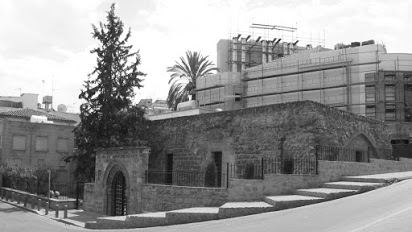 Πού:  Μεσαιωνική Αίθουσα «Καστελιώτισσα», ΛευκωσίαΟδός Αγίου Μάρωνα, Πύλη Πάφου, Παλαιά Πόλη 		Πότε: Τρίτη, 5 Σεπτεμβρίου 2017, 9:00 -11:00 π.μ.			Προσέλευση / Εγγραφές: 8:30 - 9:00 π.μ.Το έργο MedSTACH αποσκοπεί στην εδραίωση της Κύπρου ως κόμβο αριστείας για την αρχαιολογία και την πολιτιστική κληρονομιά στην ευρύτερη περιοχή της Ανατολικής Μεσογείου, αξιοποιώντας τη διεπιστημονική έρευνα και την τεχνολογική καινοτομία. Για το σκοπό αυτό, Κυπριακά δημόσια ακαδημαϊκά ιδρύματα – το Τεχνολογικό Πανεπιστήμιο Κύπρου και το Πανεπιστήμιο Κύπρου – καθώς και εθνικοί φορείς– το Τμήμα Αρχαιοτήτων και ο Κυπριακός Οργανισμός Τουρισμού -- συμπράττουν μαζί με κορυφαία ακαδημαϊκά και ερευνητικά ιδρύματα – το University College London και το Ίδρυμα Τεχνολογίας και Έρευνας της Ελλάδας -- ώστε να θέσουν τις βάσεις για τη δημιουργία του Κέντρου Αριστείας “Eastern Mediterranean Science and Technology Centre of Excellence for Archaeology and Cultural Heritage”.Αποστολή του Κέντρου είναι η δημιουργία του κατάλληλου επιστημονικού και τεχνολογικού περιβάλλοντος, για: (α) τη διεξαγωγή έρευνας αιχμής σε θέματα αναζήτησης, ερμηνείας, προστασίας, προώθησης και αξιοποίησης της μοναδικής πολιτιστικής κληρονομιάς της Κύπρου και της Ανατολικής Μεσογείου, και (β) την ενίσχυση της συμβολής της κληρονομιάς αυτής στον τουρισμό -- ενός από τους βασικούς τομείς προτεραιότητας αειφόρου ανάπτυξης -- μέσω σύγχρονων και αναδυόμενων τεχνολογιών.Πρόγραμμαοι ομιλίες θα πραγματοποιηθούν στην Αγγλική γλώσσαΠρόγραμμαοι ομιλίες θα πραγματοποιηθούν στην Αγγλική γλώσσαΠρόγραμμαοι ομιλίες θα πραγματοποιηθούν στην Αγγλική γλώσσα08:30 - 09:00Εγγραφές09:00 - 09:10ΚαλωσόρισμαΔιευθύντρια Τμήματος Αρχαιοτήτων Κύπρου, Δρ. Μαρίνα Σολομίδου-Ιερωνυμίδου09:10 - 09:40ΧαιρετισμοίΔιευθύντρια Διεύθυνσης Έρευνας, Καινοτομίας και Δια Βίου Μάθησης -- Γενική Διεύθυνση Ευρωπαϊκών Προγραμμάτων, Συντονισμού και Ανάπτυξης -- κα Ιωάννα Κλεάνθους09:10 - 09:40ΧαιρετισμοίΕπιστημονική Λειτουργός Ιδρύματος Προώθησης Έρευνας, κα Κωνσταντίνα Μακρή09:10 - 09:40ΧαιρετισμοίΥπουργός Μεταφορών, Επικοινωνιών και Έργων, κ. Μάριος Δημητριάδης09:10 - 09:40ΧαιρετισμοίΠρύτανης Τεχνολογικού Πανεπιστημίου Κύπρου, Καθ. Ανδρέας Αναγιωτός09:10 - 09:40ΧαιρετισμοίΠρύτανης Πανεπιστημίου Κύπρου, Καθ. Κωνσταντίνος Χριστοφίδης09:10 - 09:40ΧαιρετισμοίΑναπληρωτής Γενικός Διευθυντής Κυπριακού Οργανισμού Τουρισμού, κ. Μαρίνος Μενελάου09:40 - 10:10Παρουσίαση ΈργουΣυντονιστής Έργου, Καθ. Φαίδων Κυριακίδης10:10 - 10:40Παρουσιάσεις ΕταίρωνΤμήμα Αρχαιοτήτων, Δρ. Μαρίνα Σολομίδου-Ιερωνυμίδου10:10 - 10:40Παρουσιάσεις ΕταίρωνΚυπριακός Οργανισμός Τουρισμού, κ. Πλούταρχος Παντελίδης10:10 - 10:40Παρουσιάσεις ΕταίρωνΊδρυμα Τεχνολογίας και Έρευνας Ελλάδας, Δρ. Απόστολος Σαρρής10:10 - 10:40Παρουσιάσεις ΕταίρωνUniversity College London, Dr. Mark Altaweel10:10 - 10:40Παρουσιάσεις ΕταίρωνΠανεπιστήμιο Κύπρου, Καθ. Βασιλική Κασσιανίδου 10:10 - 10:40Παρουσιάσεις ΕταίρωνΤεχνολογικό Πανεπιστήμιο Κύπρου, Καθ. Φαίδων Κυριακίδης10:40 - 11:00Τέλος Προγράμματος – ΚαφέςΤέλος Προγράμματος – Καφές